Publicado en Madrid el 17/02/2021 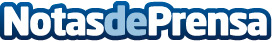 EVVO triunfa en España y comienza su expansión internacionalLa empresa salmantina ha anunciado que empezará a vender electrodomésticos en el país vecino como primer paso en su crecimiento fuera del territorio nacionalDatos de contacto:ALVARO FERNÁNDEZ-VILLADirector de comunicación690170360Nota de prensa publicada en: https://www.notasdeprensa.es/evvo-triunfa-en-espana-y-comienza-su-expansion_1 Categorias: Internacional Nacional Madrid Castilla y León Emprendedores Consumo Dispositivos móviles Electrodomésticos http://www.notasdeprensa.es